OPAKOVÁNÍ STAROVĚKÉ ŘECKOJméno:Dnešní Řecko leží na poloostrovech…………………………. a ……………………….. . Kolem roku 1000 př.n.l. vznikají městské státy např.: ………………………………………………………………. . Bohové Řeků sídlili na hoře ………………, hlavní bůh se jmenoval …………., jeho žna …………… Roku 490 př.n.l. bojovali Řekové společně proti …………………. v bitvě u ……………………. a roku 480 př.n.l. v bitvě u ……………………….. . Pak se však snažili ovládnout celé Řecko a vypukla mezi nimi ………………………………….. . Oblast pak sjednotil až vládce z Makedonie, který se jmenoval ……………………………. .Do volného sloupce napiš dvojice, které k sobě patří, (např. 7H)Urči, o který typ hlavic antických sloupů se jedná: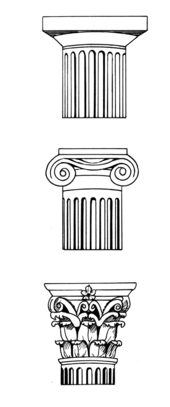 1.2.3.1.SchliemannA.Peršané2.NeptunB.Iliada a Odyssea3.Básník HomérC.Trója4.Král XerxésD.moře5.Král LeonidasE.Sparta